Estimating roots GREEN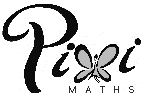 Explain how we know  lies between 5 and 6.Explain how we know  lies between 4 and 5.Which two consecutive whole numbers is √60 between?Which two consecutive whole numbers is  between?Approximately how long is a side of a square that has an area of 90 cm²?Approximately how long is an edge of a cube with a volume of 200 m³?Estimating roots AMBERExplain how we know  lies between 5 and 6.Explain how we know  lies between 4 and 5.Which two consecutive whole numbers is  between? Which two consecutive whole numbers is  between?Approximately how long is a side of a square that has an area of 90 cm²?Approximately how long is an edge of a cube with a volume of 200 m³?Estimating roots REDExplain how we know  lies between 5 and 6.4² =5² =6² =7² =Explain how we know  lies between 4 and 5.2³ = 3³ =4³ =5³ = Which two consecutive whole numbers is  between? Which two consecutive whole numbers is  between?Approximately how long is a side of a square that has an area of 90cm²? = ?Approximately how long is an edge of a cube with a volume of 200m³? = ?